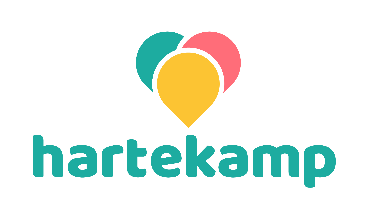 Aanvraag sociaal tarief 2023(Ondertekend en ingevuld terug te sturen naar VZW Hartekamp, Ringvaartstraat 11, 9820 Merelbeke)Ondergetekende, .......................................................................................................................................................................... (naam en voornaam),verklaart hierbij dat ....................................................................................................................................... (naam en voornaam kind/jongere)kind/jongere onder voogdij van ............................................................................................................................................................................................gekend is bij onze sociale dienst/budgetbegeleiding en in aanmerking komt voor een verminderd tarief om deel te kunnen nemen aan de vakantieweek 2023 van vzw Hartekamp.Reden van aanvraag sociaal tarief:☐ schuldbemiddeling☐ budgetbegeleiding via het OCMW☐ andere: ….............................................................................................................Contactpersoon en functie (vb. maatschappelijk werker, OCMW, advocaat, …) die hier meer uitleg over kan geven:........................................................................................................................................................................................................................................................................................................................................................................................................................................................................................................................................ ...................................................................................................................................................................................................................................................................Telefoon: ...........................................................................Datum, handtekening en stempelOpsturen naar VZW Hartekamp, Ringvaartstraat 11, 9820 Merelbeke. Wij contacteren u voor meer info. Uw aanvraag wordt in alle discretie behandeld. Voor vragen kan u terecht op kampverantwoordelijken@hartekamp.be of op ons centraal nummer (0497 99 56 95 - bereikbaar buiten kantooruren)